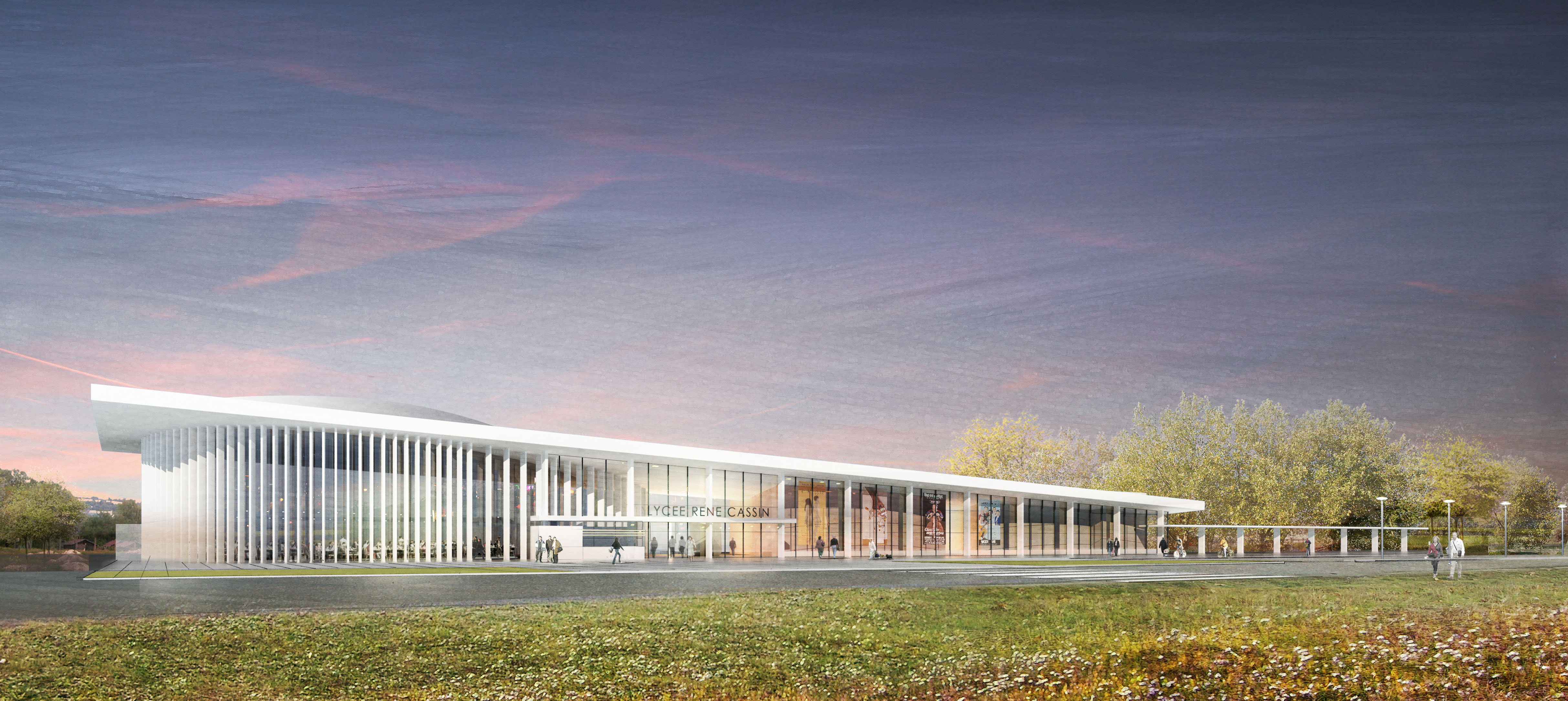 Vendredi 1er avril 2016 de 16h30 à 18h45Elèves et parents de 3ème, venez découvrir :La seconde généraleLes sections européennesLes enseignements optionnels et d’exploration : arts visuels, musique, théâtre, chinois, latin, grec, informatique et création numérique, littérature et société, patrimoine,  méthodes et pratiques scientifiques, sciences et laboratoire, sport, etc.Les premières et terminales générales et technologiquesLes BTS 